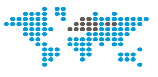 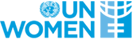 UN Women Strategic Note 2018-2022UN WOMEN Tonga COUNTRY OFFICESN REPORT 2022The report includes:Development results framework (DRF)










Report Date: 2/11/2022Impact3
All women and girls live a life free from all forms of violenceImpact3
All women and girls live a life free from all forms of violenceRelated UN-Women SP Impact Area: 
Related UNDAF/ CCPD priority: Outcome 2 Gender equality By 2022, gender equality is advanced in the Pacific, where more women and girls are empowered and enjoy equal opportunities and treatment in social, economic and political spheres, contribute to and benefit from national development, and live a life free from violence and discrimination. Outcome 4 Equitable Basic Services By 2022, more people in the Pacific, particularly the most vulnerable, have increased equitable access to and utilisation of inclusive, resilient, and quality basic services Outcome 5 Governance and Community Engagement By 2022
Related national development priorities:Related UN-Women SP Impact Area: 
Related UNDAF/ CCPD priority: Outcome 2 Gender equality By 2022, gender equality is advanced in the Pacific, where more women and girls are empowered and enjoy equal opportunities and treatment in social, economic and political spheres, contribute to and benefit from national development, and live a life free from violence and discrimination. Outcome 4 Equitable Basic Services By 2022, more people in the Pacific, particularly the most vulnerable, have increased equitable access to and utilisation of inclusive, resilient, and quality basic services Outcome 5 Governance and Community Engagement By 2022
Related national development priorities:Related UN-Women SP Impact Area: 
Related UNDAF/ CCPD priority: Outcome 2 Gender equality By 2022, gender equality is advanced in the Pacific, where more women and girls are empowered and enjoy equal opportunities and treatment in social, economic and political spheres, contribute to and benefit from national development, and live a life free from violence and discrimination. Outcome 4 Equitable Basic Services By 2022, more people in the Pacific, particularly the most vulnerable, have increased equitable access to and utilisation of inclusive, resilient, and quality basic services Outcome 5 Governance and Community Engagement By 2022
Related national development priorities:Related UN-Women SP Impact Area: 
Related UNDAF/ CCPD priority: Outcome 2 Gender equality By 2022, gender equality is advanced in the Pacific, where more women and girls are empowered and enjoy equal opportunities and treatment in social, economic and political spheres, contribute to and benefit from national development, and live a life free from violence and discrimination. Outcome 4 Equitable Basic Services By 2022, more people in the Pacific, particularly the most vulnerable, have increased equitable access to and utilisation of inclusive, resilient, and quality basic services Outcome 5 Governance and Community Engagement By 2022
Related national development priorities:Related UN-Women SP Impact Area: 
Related UNDAF/ CCPD priority: Outcome 2 Gender equality By 2022, gender equality is advanced in the Pacific, where more women and girls are empowered and enjoy equal opportunities and treatment in social, economic and political spheres, contribute to and benefit from national development, and live a life free from violence and discrimination. Outcome 4 Equitable Basic Services By 2022, more people in the Pacific, particularly the most vulnerable, have increased equitable access to and utilisation of inclusive, resilient, and quality basic services Outcome 5 Governance and Community Engagement By 2022
Related national development priorities:Related UN-Women SP Impact Area: 
Related UNDAF/ CCPD priority: Outcome 2 Gender equality By 2022, gender equality is advanced in the Pacific, where more women and girls are empowered and enjoy equal opportunities and treatment in social, economic and political spheres, contribute to and benefit from national development, and live a life free from violence and discrimination. Outcome 4 Equitable Basic Services By 2022, more people in the Pacific, particularly the most vulnerable, have increased equitable access to and utilisation of inclusive, resilient, and quality basic services Outcome 5 Governance and Community Engagement By 2022
Related national development priorities:Related UN-Women SP Impact Area: 
Related UNDAF/ CCPD priority: Outcome 2 Gender equality By 2022, gender equality is advanced in the Pacific, where more women and girls are empowered and enjoy equal opportunities and treatment in social, economic and political spheres, contribute to and benefit from national development, and live a life free from violence and discrimination. Outcome 4 Equitable Basic Services By 2022, more people in the Pacific, particularly the most vulnerable, have increased equitable access to and utilisation of inclusive, resilient, and quality basic services Outcome 5 Governance and Community Engagement By 2022
Related national development priorities:Year
2018Year
2019Year
2020Year
2021Year
2022TotalOutcome 3.1
Women and men in target communities demonstrate support to survivors of violence and practice balanced power in their relationships.

Related SP Outcome/Output:


Indicator 3.1C:  % of individuals in target communities who have assisted a woman who was being beaten by her husband or partner in the last 12 months

Targets: 
Value: 15%
Target Year: 2022
Value: 0%
Target Year: 2020
Value: 10%
Target Year: 2021
Value: 20%
Target Year: 2023
Value: 25%
Target Year: 2024
Value: 30%
Target Year: 2025

Baseline: 
Value: 0% Year: 2019
Source: EVAW Tech Hub reports

Output 3.1.1
Women, girls, men and boys in target communities demonstrate changed attitudes on gender equality and violence against women and girls.Indicator 3.1.1A:  Percentage of boys and girls participating in the Talitha Youth Activism program who have said or done something in the last 12 months to help girls and boys have equal respect

Targets: 
Value: 2%
Target Year: 2020
Value: 2%
Target Year: 2021
Value: 5%
Target Year: 2022
Value: 8%
Target Year: 2023
Value: 11%
Target Year: 2024
Value: 14%
Target Year: 2025

Baseline: 
Value: 0% Year: 2019
Source: UNW EVAW Technical Hub Reports

0.00
(core)

0.00
(non-core)

0.00
(core)

251,000.00
(non-core)

0.00
(core)

321,720.00
(non-core)

0.00
(core)

187,850.00
(non-core)

0.00
(core)

279,850.00
(non-core)

0.00
(core)

1,040,420.00
(non-core)Outcome 3.1
Women and men in target communities demonstrate support to survivors of violence and practice balanced power in their relationships.

Related SP Outcome/Output:


Indicator 3.1C:  % of individuals in target communities who have assisted a woman who was being beaten by her husband or partner in the last 12 months

Targets: 
Value: 15%
Target Year: 2022
Value: 0%
Target Year: 2020
Value: 10%
Target Year: 2021
Value: 20%
Target Year: 2023
Value: 25%
Target Year: 2024
Value: 30%
Target Year: 2025

Baseline: 
Value: 0% Year: 2019
Source: EVAW Tech Hub reports

Output 3.1.2
Government partners and civil society organizations have increased capacity to develop and - implement national prevention strategies, policies and programmes to prevent VAWG, including social norms change.Indicator 3.1.2A:  Percentage of individuals who attend training and other learning sessions, within CSOs and government agencies who demonstrate increased knowledge that men’s power over women and the community’s silence about it causes/contributes to VAWG.

Targets: 
Value: 50%
Target Year: 2020
Value: 50%
Target Year: 2021
Value: 60%
Target Year: 2022
Value: 65%
Target Year: 2023
Value: 70%
Target Year: 2024
Value: 75%
Target Year: 2025

Baseline: 
Value: 0% Year: 2018
Notes: Pre and Post Assessments on Knowledge and Attitude competencies from activities and national and regional training and convening sessions
Source: EVAW Tech Hub Reports

0.00
(core)

0.00
(non-core)

0.00
(core)

15,000.00
(non-core)

0.00
(core)

1.00
(non-core)

0.00
(core)

10,000.00
(non-core)

0.00
(core)

10,000.00
(non-core)

0.00
(core)

35,001.00
(non-core)Outcome 3.2
Women and Girls, especially from particular groups (with disabilities, rural, sexual and gender minorities) from target countries, who experience violence have access to quality essential services (health, social service, police and justice) to recover from violence

Related SP Outcome/Output:


Indicator 3.2A:  % increase in number of women and girls who access counselling provided by crisis/support centres (disaggregated by disability, rural, sexual and gender minorities) in select target countries

Targets: 
Value: 1%
Target Year: 2020
Value: 2%
Target Year: 2021
Value: 10%
Target Year: 2022
Value: 15%
Target Year: 2023
Value: 17%
Target Year: 2024
Value: 20%
Target Year: 2025

Baseline: 
Value: 0 Year: 2019
Source: Administrative data from VAWG Crisis centers

Output 3.2.1
National actors (government and CSO) develop and implement best practice standards and guidelines for multisector services.Indicator 3.2.1A:  Number of SOPs signed by all parties

Targets: 
Value: 1
Target Year: 2021
Value: 2
Target Year: 2022
Value: 2
Target Year: 2023
Value: 2
Target Year: 2024
Value: 2
Target Year: 2025

Baseline: 
Value: 1 Year: 2021
Source: Standard Operating Procedures documents signed by all parties

0.00
(core)

0.00
(non-core)

0.00
(core)

125,000.00
(non-core)

0.00
(core)

50,000.00
(non-core)

0.00
(core)

5,000.00
(non-core)

0.00
(core)

22,500.00
(non-core)

0.00
(core)

202,500.00
(non-core)Outcome 3.2
Women and Girls, especially from particular groups (with disabilities, rural, sexual and gender minorities) from target countries, who experience violence have access to quality essential services (health, social service, police and justice) to recover from violence

Related SP Outcome/Output:


Indicator 3.2A:  % increase in number of women and girls who access counselling provided by crisis/support centres (disaggregated by disability, rural, sexual and gender minorities) in select target countries

Targets: 
Value: 1%
Target Year: 2020
Value: 2%
Target Year: 2021
Value: 10%
Target Year: 2022
Value: 15%
Target Year: 2023
Value: 17%
Target Year: 2024
Value: 20%
Target Year: 2025

Baseline: 
Value: 0 Year: 2019
Source: Administrative data from VAWG Crisis centers

Output 3.2.2
Frontline service providers have strengthened capacity to provide quality services to gender-based violence survivorsIndicator 3.2.2A:  Percentage of increased overall technical capacity of select crisis centres on response to VAWG.

Targets: 
Value: 15%
Target Year: 2021
Value: 20%
Target Year: 2022
Value: 25%
Target Year: 2023
Value: 30%
Target Year: 2024
Value: 35%
Target Year: 2025

Baseline: 
Value: 0% Year: 2020
Source: EVAW Tech Hub Reports

0.00
(core)

0.00
(non-core)

40,000.00
(core)

0.00
(non-core)

0.00
(core)

1.00
(non-core)

30,000.00
(core)

0.00
(non-core)

0.00
(core)

5,000.00
(non-core)

70,000.00
(core)

5,001.00
(non-core)Total Resources for outcome 3.1 (core and non-core)Total Resources for outcome 3.1 (core and non-core)Total Resources for outcome 3.1 (core and non-core)0.00
(core)

0.00
(non-core)0.00
(core)

266,000.00
(non-core)0.00
(core)

321,721.00
(non-core)0.00
(core)

197,850.00
(non-core)0.00
(core)

289,850.00
(non-core)0.00
(core)

1,075,421.00
(non-core)Total Resources for outcome 3.2 (core and non-core)Total Resources for outcome 3.2 (core and non-core)Total Resources for outcome 3.2 (core and non-core)0.00
(core)

0.00
(non-core)40,000.00
(core)

125,000.00
(non-core)0.00
(core)

50,001.00
(non-core)30,000.00
(core)

5,000.00
(non-core)0.00
(core)

27,500.00
(non-core)70,000.00
(core)

207,501.00
(non-core)Total Resources for impact area 3Total Resources for impact area 3Total Resources for impact area 30.00
(core)

0.00
(non-core)40,000.00
(core)

391,000.00
(non-core)0.00
(core)

371,722.00
(non-core)30,000.00
(core)

202,850.00
(non-core)0.00
(core)

317,350.00
(non-core)70,000.00
(core)

1,282,922.00
(non-core)